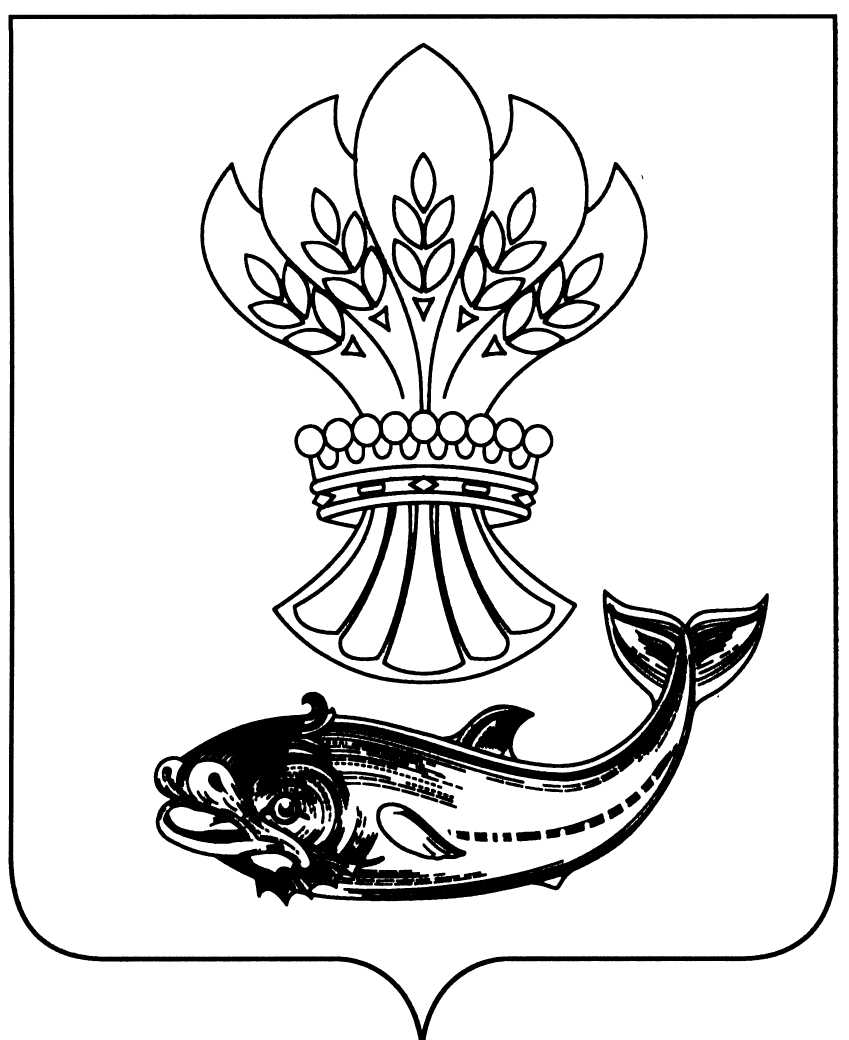 АДМИНИСТРАЦИЯПАНИНСКОГО МУНИЦИПАЛЬНОГО РАЙОНАВОРОНЕЖСКОЙ ОБЛАСТИП О С Т А Н О В Л Е Н И Еот 9 октября 2020 г. № 428р.п. ПаниноВ соответствии с Федеральным законом от 21.12.1994 № 68-ФЗ                 «О защите населения и территорий от чрезвычайных ситуаций природного               и техногенного характера», Указом Президента Российской Федерации                  от 11.05.2020 № 316 «Об определении порядка продления действия мер              по обеспечению санитарно-эпидемиологического благополучия населения             в субъектах Российской Федерации в связи с распространением                                    новой коронавирусной инфекции (COVID-19)», указом губернатора Воронежской области от 20.03.2020 № 113-у «О введении в Воронежской области режима повышенной готовности для органов управления и сил Воронежской территориальной подсистемы единой государственной системы предупреждения и ликвидации чрезвычайных ситуаций» администрация Панинского муниципального района Воронежской области                  п о с т а н о в л я е т:1. Внести в постановление администрации Панинского муниципального района Воронежской области от 13.05.2020 № 177-п              «О продлении действия мер по обеспечению санитарно-эпидемиологического благополучия населения в Панинском муниципальном районе Воронежской области в связи с распространением новой коронавирусной инфекции (COVID-19) (в редакции постановлений                         администрации Панинского муниципального района Воронежской области от 20.05.2020 № 192, от 22.05.2020 № 202, от 03.06.2020 № 211, от 11.06.2020         № 227, от 19.06.2020 № 249, от 26.06.2020 № 254, от 30.06.2020 № 258,                от 03.07.2020 № 261, от 07.07.2020 № 265, от 10.07.2020 № 283, от 16.07.2020 № 300, от 23.07.2020 № 311, от 03.08.2020 № 319, от 14.08.2020 № 344,                от 28.08.2020 № 359, от 07.09.2020 № 371, от 21.09.2020 № 390, от 25.09.2020 № 403) следующие изменения:1.1. В подпункте «г» пункта 2:- абзац первый после слова «культурных» дополнить словом                               «, выставочных»;- абзац десятый признать утратившим силу.1.2. Пункт 5 дополнить подпунктом «г» следующего содержания:«г) при прибытии на территорию Панинского муниципального района Воронежской области после пересечения Государственной границы Российской Федерации в течение 3 календарных дней со дня прибытия пройти обследование на новую коронавирусную инфекцию (COVID-19) методом ПЦР и находиться на изоляции по месту жительства (пребывания), исключив контакты с членами семьи и иными лицами, не находящимися                на изоляции, до получения отрицательного результата лабораторного исследования на наличие новой коронавирусной инфекции (COVID-19).».1.3. Дополнить  следующего содержания:«6 1. Администрации Панинского муниципального района Воронежской области, органам местного самоуправления городских и сельских поселений Панинского муниципального района Воронежской области, организациям независимо от организационно-правовой формы и формы собственности, индивидуальным предпринимателям, являющимся работодателями, при наличии в штате или привлечении к работе на основании договоров гражданско-правового характера граждан старше 65 лет, граждан, имеющих заболевания согласно приложению к настоящему постановлению, обеспечить их перевод на дистанционный режим работы, если это не нарушает функционирование организации (учреждения, предприятия), деятельности индивидуального предпринимателя.».1.4. Пункт 8 изложить в следующей редакции:«8. Предприятиям общественного питания осуществлять деятельность при условии:- обеспечения максимальной заполняемости посадочных мест за столом не более чем на 50 %, начиная с четырехместного стола;- расстановки перегородок или расстановки столов на расстоянии                            не менее 1,5 метра;- запрета на работу детских игровых комнат, танцевальной площадки, караоке;- недопустимости проведения массовых торжеств, банкетов, корпоративов и других аналогичных мероприятий с массовой посадкой посетителей за объединенным столом в общем зале.».1.5. Дополнить пунктом 8 1 следующего содержания:«8 1. Организациям (индивидуальным предпринимателям), обеспечивающим деятельность торговых центров (комплексов), гипермаркетов, супермаркетов, торгово-развлекательных центров (комплексов):- ограничить для объектов торговли, находящихся на территории торговых центров (комплексов), гипермаркетов, супермаркетов, торгово-развлекательных центров (комплексов), нахождение в помещениях граждан, исходя из нормы площади помещения для оказания услуги не менее 4 кв. метров на 1 человека;- обеспечить контроль за использованием посетителями, персоналом, работающим с посетителями, средств индивидуальной защиты органов дыхания (маски, респираторы), обработкой рук персонала антибактериальными салфетками, кожными антисептическими средствами.».1.6. Пункт 9 изложить в следующей редакции:«9. Рекомендовать администрации Панинского муниципального района Воронежской области, органам местного самоуправления городских и сельских поселений Панинского муниципального района Воронежской области, организациям независимо от организационно-правовой формы и формы собственности, а также индивидуальным предпринимателям, являющимся работодателями, обеспечить перевод работников (исполнителей по гражданско-правовым договорам) на дистанционный режим работы                  в максимальном количестве, не нарушающем функционирование организации (учреждения, предприятия), деятельности индивидуального предпринимателя.».2. Настоящее постановление вступает в силу со дня его официального опубликования, за исключением подпункта 1.3, абзаца шестого подпункта 1.4, подпункта 1.6 пункта 1, вступающих в силу с 12 октября 2020 года.3. Опубликовать настоящее постановление в официальном периодическом печатном издании Панинского муниципального района Воронежской области «Панинский муниципальный вестник» и разместить                          на официальном сайте администрации Панинского муниципального района Воронежской области в информационно-телекоммуникационной сети «Интернет».4. Контроль за исполнением настоящего постановления оставляю                             за собой.ГлаваПанинского муниципального района                                             Н.В. ЩегловО внесении изменений в постановление администрации Панинского муниципального района Воронежской области от 13.05.2020 № 177-п                   «О продлении действия мер                            по обеспечению санитарно-эпидемиологического благополучия населения в Панинском муниципальном районе Воронежской области в связи               с распространением новой коронавирусной инфекции (COVID-19) (в редакции постановлений                         администрации Панинского муниципального района Воронежской области от 20.05.2020 № 192, от 22.05.2020 № 202, от 03.06.2020 № 211, от 11.06.2020         № 227, от 19.06.2020 № 249, от 26.06.2020 № 254, от 30.06.2020 № 258, от 03.07.2020 № 261, от 07.07.2020 № 265, от 10.07.2020 № 283, от 16.07.2020 № 300, от 23.07.2020 № 311, от 03.08.2020 № 319, от 14.08.2020 № 344, от 28.08.2020 № 359, от 07.09.2020 № 371, от 21.09.2020 № 390, от 25.09.2020 № 403)